Publicado en  el 27/02/2014 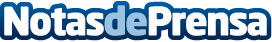 La Policía Nacional detiene en Huesca a un correo procedente de Francia con cuatro kilos de heroínaCon la droga intervenida podrían haberse elaborado cerca de 50.000 dosisDatos de contacto:Policia NacionalNota de prensa publicada en: https://www.notasdeprensa.es/la-policia-nacional-detiene-en-huesca-a-un_1 Categorias: Aragón http://www.notasdeprensa.es